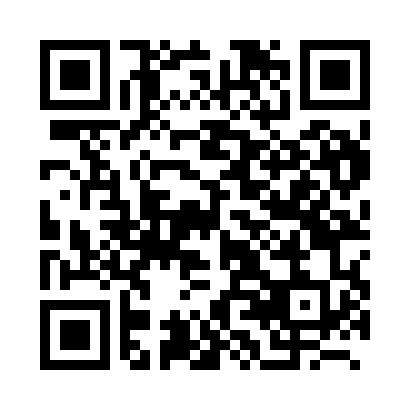 Prayer times for Bellecourt, BelgiumWed 1 May 2024 - Fri 31 May 2024High Latitude Method: Angle Based RulePrayer Calculation Method: Muslim World LeagueAsar Calculation Method: ShafiPrayer times provided by https://www.salahtimes.comDateDayFajrSunriseDhuhrAsrMaghribIsha1Wed3:546:171:405:429:0411:162Thu3:516:151:405:439:0511:193Fri3:486:141:405:439:0711:224Sat3:446:121:405:449:0811:255Sun3:416:101:405:449:1011:286Mon3:386:081:405:459:1111:317Tue3:346:071:395:469:1311:348Wed3:316:051:395:469:1411:379Thu3:276:041:395:479:1611:4010Fri3:256:021:395:479:1711:4311Sat3:246:001:395:489:1911:4612Sun3:235:591:395:499:2011:4713Mon3:235:571:395:499:2211:4814Tue3:225:561:395:509:2311:4915Wed3:225:551:395:509:2511:4916Thu3:215:531:395:519:2611:5017Fri3:215:521:395:519:2811:5018Sat3:205:511:395:529:2911:5119Sun3:205:491:395:529:3011:5220Mon3:195:481:405:539:3211:5221Tue3:195:471:405:539:3311:5322Wed3:185:461:405:549:3411:5423Thu3:185:441:405:559:3611:5424Fri3:175:431:405:559:3711:5525Sat3:175:421:405:569:3811:5526Sun3:175:411:405:569:3911:5627Mon3:165:401:405:569:4011:5628Tue3:165:391:405:579:4211:5729Wed3:165:391:405:579:4311:5830Thu3:165:381:415:589:4411:5831Fri3:155:371:415:589:4511:59